17 февраля   Тема:  Портреты композиторов языком живописи. П.Кончаловский портрет С.Порокофьева.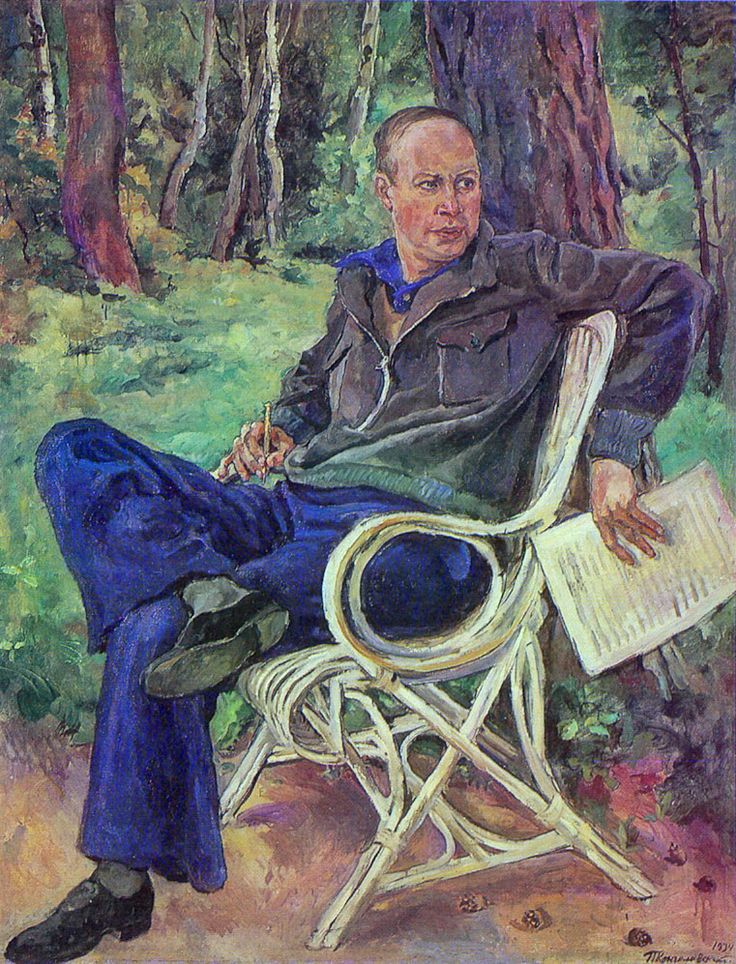 Портрет С.Прокофьева 1934г (находится в Третьяковской галерее).Художник Пётр Петрович Кончаловский всегда восхищался творчеством  Сергея Прокофьева. В 1934 году он пригласил композитора позировать ему за городом, на даче.Посмотрите видео - https://www.youtube.com/watch?v=4A5QiSlcCSk&ab_channel=olmusicant1 – Танец рыцарей из балета «Ромео и Джульетта»Д/з: Перепишите текст и название муз.произведения в тетрадь. 